Государственное Бюджетное Образовательное УчреждениеСОШ с.Курумоч  структурное подразделение детский сад «Белочка» Муниципального района Волжский                                                Самарской областиКомплексное занятиедля детей старшей группы« Дымковская игрушка»                                                                                                                 Воспитатель:                                                                                                                                  Кузьминых С.И.                                                           .Интеграция образовательных областей:
познание, коммуникация, художественное творчество, социализация, здоровье.Задачи:1.ВоспитательныеСоциализация:- воспитывать самостоятельность и целенаправленность в работе, умение доводить начатое дело до конца;- воспитывать у детей уважение и интерес к народным промыслам.2. РазвивающиеПознание: - познакомить детей с содержанием мини-музея;- расширить представления детей о жизни русского народа;- способствовать развитию познавательных интересов детей.Художественное творчество:- учить координировать свои действия в соответствии с требованиями изобразительной задачи.Социализация:- повышать мотивацию изобразительной деятельности, через осознание её нравственной значимости.Здоровье:- совершенствовать общую и мелкую моторику.Коммуникация:- активизировать в речи  детей: игрушки  расписные, барыни:  сарафан, кокошник, гусары – баловни: рубаха, штаны и пояс;- учить отвечать на вопросы полными предложениями;- развивать связную речь, через планирование последовательности выполнения работы и в процессе сопоставления готовой работы с образцом.3. ОбучающиеПознание:- закреплять представления о процессе создания игрушек.Художественное творчество:- учить создавать образ, используя полученные навыки и приемы лепки; - формировать умение работать с глиной.Методы и приемы: показ образцов, обследование предметов, показ приемов изображения, словесное объяснение, анализ работ, комментирование действий, сравнение, вопросы к детям.Материал к занятию:Панно «Зима», иллюстрации «Народная игрушка», дымковские игрушки, глина, стеки, вода, доски, кисти, салфетки, технологические карты по лепке.Техническое обеспечение:музыкальный центр.Музыка:«Ой мороз, мороз », «Барыня», «Частушки» (народная)Ход образовательной деятельности:Звучит песня «Ой мороз, мороз ». Дети входят в зал.Настя:У дороги ели спят в инее седомСпят деревья, спит река,Скованная льдом.Мягко падает снежок,вьется голубой дымокСловно в дымке все кругом,голубые далиВика:И село родное люди«Дымково» назвали.Там любили песни, пляски.В том селе рождались сказки.Вечера зимою длинныИ лепили там из глиныМаша:Всё игрушки - непростые,А волшебно-расписныеБелоснежны, как березки,Кружочки, клеточки. Полоски.Артем:Простой, казалось бы, узор.А отвести не в силах взор.И пошла о дымке слав,Заслужив на это право!Саша:Говорят о ней повсюду.Удивительному чуду мы поклонимся не раз!И о дымковской игрушкеМы ведем сейчас рассказ.Воспитатель:Что же это за игрушки – дымковские?Выходят дети в костюмах «Барыня» и исполняют«Игрушкины частушки» П. Синявского:Наши руки крендельком,Щеки, словно яблоки.С нами издавна знакомВесь народ на ярмарке.Мы игрушки расписные,Хохотушки вятские,Щеголихи слободские,Кумушки посадские.Дымковские барынивсех на свете краше,а гусары-баловникавалеры наши!С лентами да бантамиМы гуляем с франтами.Мы гуляем парами,Проплываем павами.Мы игрушки знатные,Складные да ладные.Мы повсюду славимся.Мы и вам понравимся!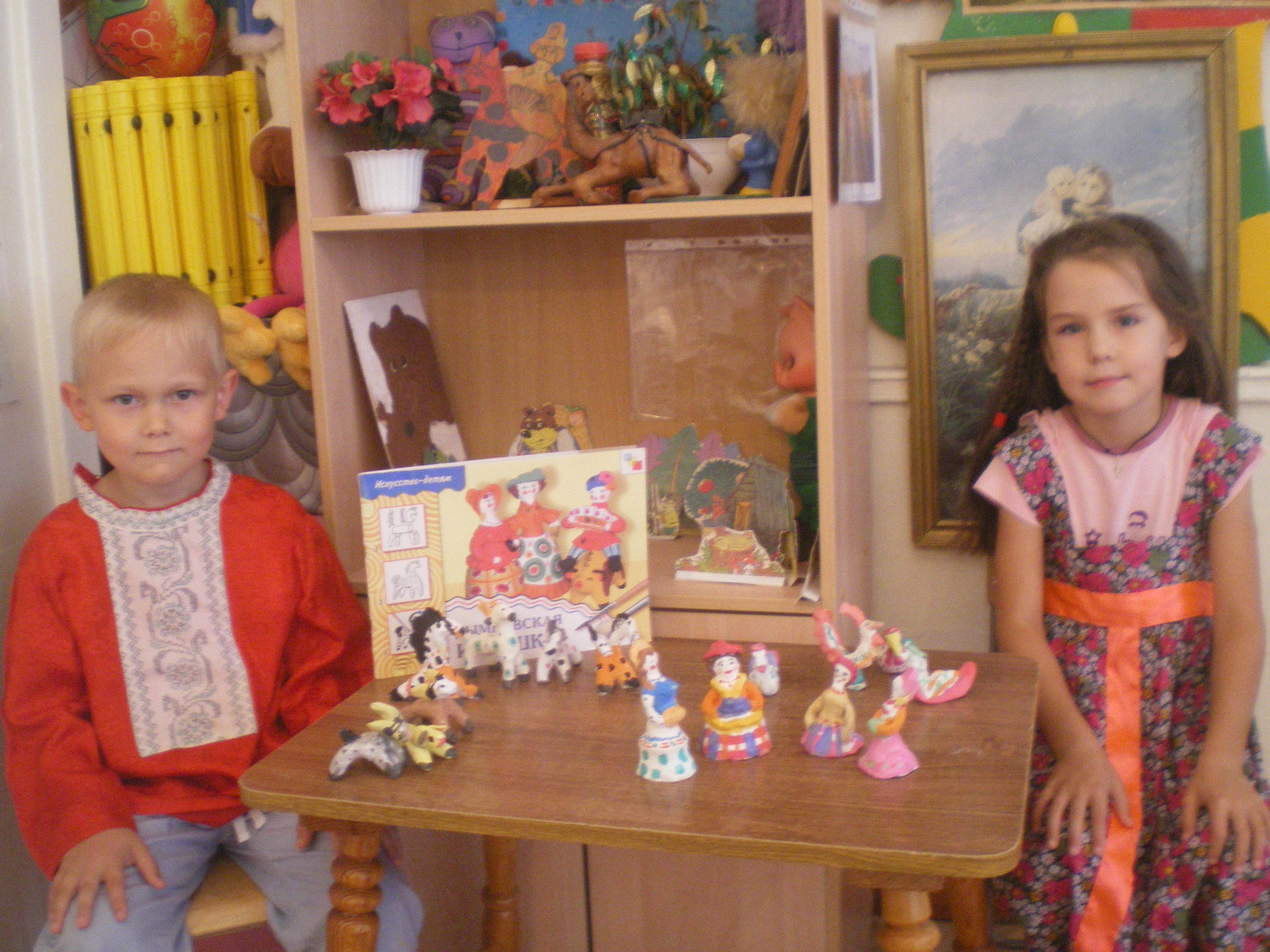 Воспитатель:Понравились вам веселые ребята? 
А где мы можем познакомиться с другими дымковскими игрушками?Ответы детей: в музее, на выставках, при рассматривании книг и альбомов.Воспитатель:Я приглашаю вас в музей народной игрушки. Здесь мы увидим различные игрушки, изготовленные руками народных умельцев.(дети рассматривают и называют знакомые игрушки)Воспитатель:А сейчас, чтобы проверить ваши знания, мы поиграем.Д/и «Выбери коня» (из предложенных изображений – филимоновской, каргопольской, городецкой, дымковской игрушек – выбрать последнюю и обосновать выбор)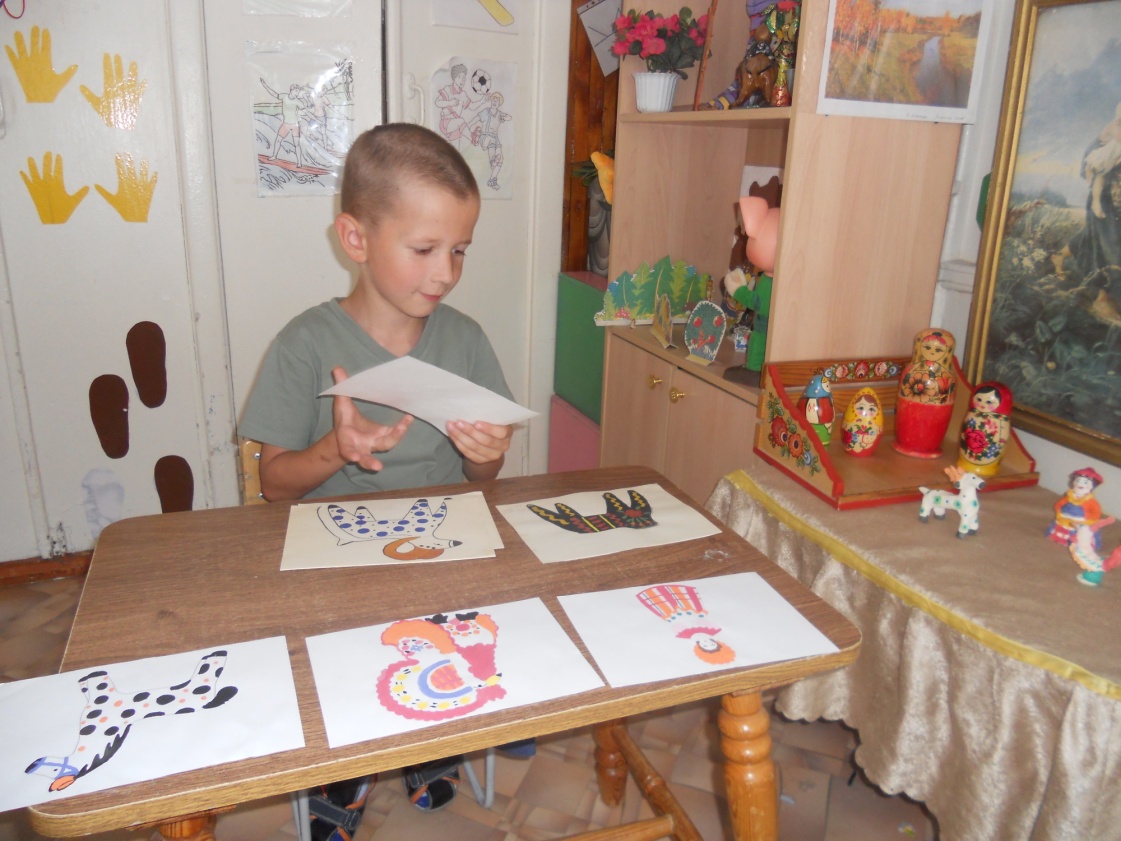 Воспитатель:Молодцы! С заданием вы справились. А сейчас я предлагаю вам стать на некоторое время мастерами и приглашаю в мастерскую.Мастерская закрыта. Чтобы войти в нее, надо ответить на вопросы.- Из чего делают дымковские игрушки?- Какие еще нужны материалы?- Какие нужны инструменты для работы?Мастерская открывается. Дети садятся на рабочие местаВоспитатель:Проверьте, все ли готово к работе? (дети отвечают) Обратите внимание!(на плакатах – образцы и приемы лепки). Выбирайте, что хотите слепить.Воспитатель:Какой должна быть игрушка, чтобы её удобно было расписывать? (обследование)Воспитатель:Сейчас вы приступаете к работе. Старайтесь, чтобы ваши работы были красивыми, аккуратными. У хорошего мастера на рабочем месте всегда чистота и порядок.   После высыхания, изготовленные вашими руками игрушки мы сможем  расписать!   Дети приступают к работе, воспитатель следит за работой, советует, показывает приемы работы на куске глины.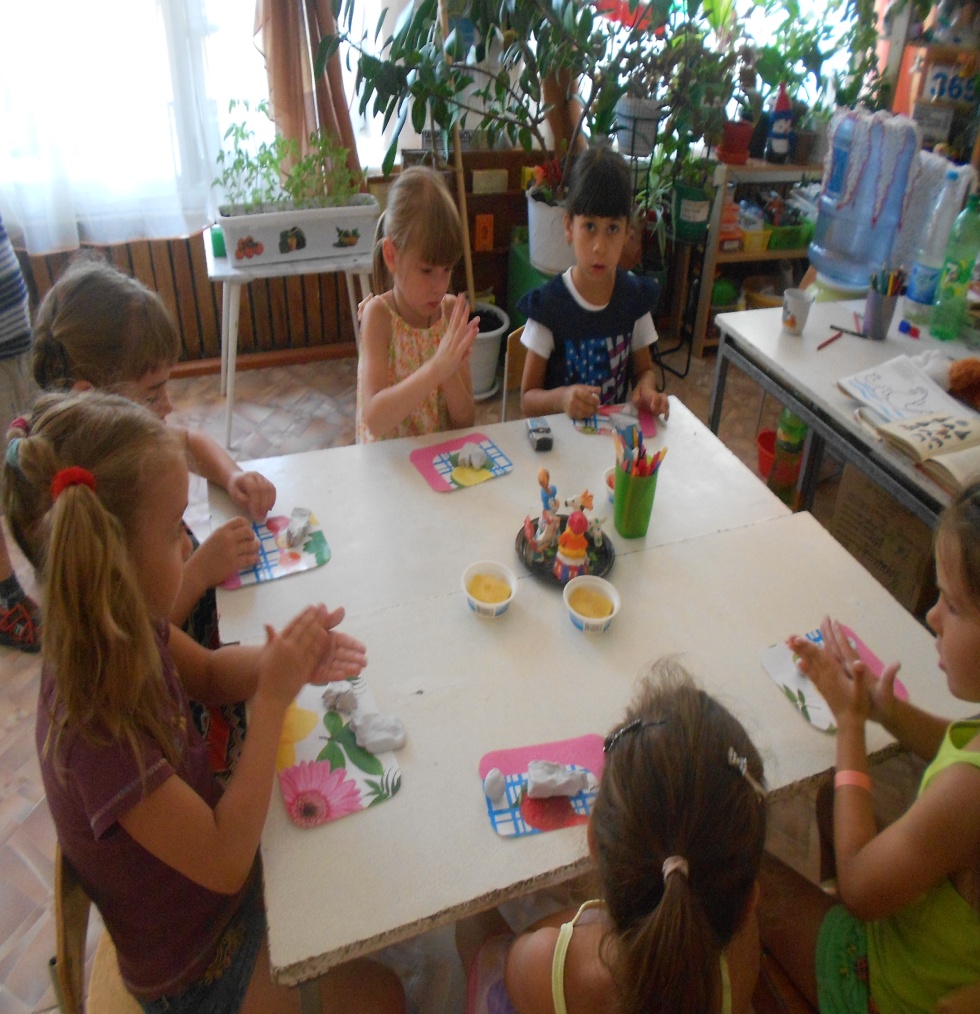 Физкультминутка:Я прошу подняться вас – это раз.Повернулась голова – это два.Руки вверх, вперед смотри – это три.Руки разведем пошире на четыре.С силой пальцы сжать, разжать – это пять.Всем ребятам тихо сесть – это шесть!Дети заканчивают работу, моют руки.Итог образовательной деятельности:Воспитатель:Посмотрим, как наши мастера справились с работой.- Все ли игрушки ладные? Чья работа больше всего нравится? Почему?- Какая игрушка самая аккуратная?- А кто придумал и слепил что-то своё?Предложить выбрать игрушки, которые можно после высыхания расписать.Звучит русская народная мелодия «Барыня».Воспитатель:Кто трудился от души – веселись теперь, пляши!Дети танцуют, по окончании музыки убирают рабочие места и идут на прогулку.